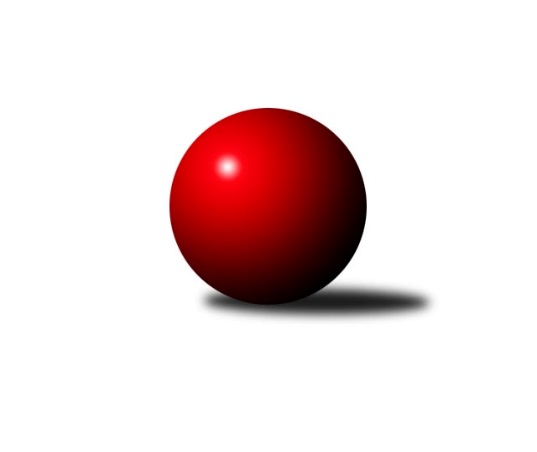 Č.2Ročník 2021/2022	26.9.2021Nejlepšího výkonu v tomto kole: 2634 dosáhlo družstvo: TJ Sokol Mistřín CJihomoravský KP1 jih 2021/2022Výsledky 2. kolaSouhrnný přehled výsledků:TJ Lokomotiva Valtice B	- KK Sokol Litenčice	5:3	2389:2254	6.0:6.0	24.9.TJ Sokol Vracov B	- TJ Sokol Šanov B	2:6	2525:2632	6.0:6.0	24.9.SK Podlužan Prušánky B	- KK Vyškov D	8:0	       kontumačně		24.9.TJ Sokol Mistřín C	- KK Jiskra Čejkovice B	6:2	2634:2508	8.0:4.0	25.9.TJ Sokol Vážany	- TJ Jiskra Kyjov	6:2	2611:2435	9.0:3.0	26.9.Tabulka družstev:	1.	TJ Sokol Vážany	2	2	0	0	12.0 : 4.0 	16.0 : 8.0 	 2568	4	2.	TJ Sokol Šanov B	1	1	0	0	6.0 : 2.0 	6.0 : 6.0 	 2632	2	3.	SK Podlužan Prušánky B	2	1	0	1	11.0 : 5.0 	17.0 : 7.0 	 2548	2	4.	TJ Sokol Mistřín C	2	1	0	1	9.0 : 7.0 	13.0 : 11.0 	 2495	2	5.	KK Sokol Litenčice	2	1	0	1	8.0 : 8.0 	13.0 : 11.0 	 2380	2	6.	TJ Lokomotiva Valtice B	2	1	0	1	8.0 : 8.0 	11.5 : 12.5 	 2385	2	7.	TJ Jiskra Kyjov	2	1	0	1	7.0 : 9.0 	10.0 : 14.0 	 2512	2	8.	KK Jiskra Čejkovice B	2	1	0	1	7.0 : 9.0 	10.0 : 14.0 	 2462	2	9.	KK Vyškov D	2	1	0	1	5.0 : 11.0 	6.5 : 17.5 	 2446	2	10.	SK Baník Ratíškovice C	1	0	0	1	2.0 : 6.0 	5.0 : 7.0 	 2461	0	11.	TJ Sokol Vracov B	2	0	0	2	5.0 : 11.0 	12.0 : 12.0 	 2463	0Podrobné výsledky kola:	 TJ Lokomotiva Valtice B	2389	5:3	2254	KK Sokol Litenčice	Robert Gecs	 	 175 	 204 		379 	 0:2 	 391 	 	178 	 213		Milan Kochaníček	Eduard Jung	 	 193 	 210 		403 	 2:0 	 334 	 	182 	 152		David Vávra	Jan Beneš	 	 200 	 189 		389 	 0:2 	 444 	 	227 	 217		Roman Blažek	Božena Vajdová	 	 162 	 158 		320 	 0:2 	 387 	 	194 	 193		Lenka Štěrbová	Roman Krůza	 	 208 	 221 		429 	 2:0 	 359 	 	169 	 190		Kateřina Kravicová *1	Vladimír Čech	 	 221 	 248 		469 	 2:0 	 339 	 	167 	 172		Jan Žurmanrozhodčí:  Vedoucí družstevstřídání: *1 od 32. hodu Josef SmažinkaNejlepší výkon utkání: 469 - Vladimír Čech	 TJ Sokol Vracov B	2525	2:6	2632	TJ Sokol Šanov B	Martin Pechal	 	 234 	 203 		437 	 1:1 	 458 	 	221 	 237		Aleš Procházka	Martina Pechalová	 	 207 	 182 		389 	 0:2 	 458 	 	235 	 223		Ladislav Kacetl	Radek Břečka	 	 195 	 194 		389 	 0:2 	 424 	 	216 	 208		Pavel Petrů	Jaroslav Konečný	 	 194 	 214 		408 	 1:1 	 458 	 	246 	 212		Petr Kesjár	Martin Bílek	 	 227 	 228 		455 	 2:0 	 406 	 	221 	 185		Jan Klimentík	Vítězslav Nejedlík	 	 216 	 231 		447 	 2:0 	 428 	 	198 	 230		Michal Stierankarozhodčí: Vítězslav Nejedlík, Jan TužilNejlepšího výkonu v tomto utkání: 458 kuželek dosáhli: Aleš Procházka, Ladislav Kacetl, Petr Kesjár	 SK Podlužan Prušánky B		8:0		KK Vyškov Drozhodčí: Jiří LaukoKONTUMACE	 TJ Sokol Mistřín C	2634	6:2	2508	KK Jiskra Čejkovice B	Kateřina Bařinová	 	 194 	 218 		412 	 1:1 	 435 	 	220 	 215		Pavel Dolinajec	Petr Khol	 	 240 	 247 		487 	 2:0 	 391 	 	200 	 191		Hana Majzlíková	Pavel Měsíček	 	 203 	 226 		429 	 2:0 	 405 	 	185 	 220		Michal Hlinecký	Dušan Urubek	 	 215 	 189 		404 	 0:2 	 441 	 	238 	 203		Jakub Svoboda	Zdeněk Sedláček	 	 207 	 231 		438 	 1:1 	 425 	 	232 	 193		Vladimír Stávek	Michaela Varmužová	 	 225 	 239 		464 	 2:0 	 411 	 	181 	 230		Tomáš Mrkávekrozhodčí: Ivan BláhaNejlepší výkon utkání: 487 - Petr Khol	 TJ Sokol Vážany	2611	6:2	2435	TJ Jiskra Kyjov	Petr Sedláček	 	 228 	 236 		464 	 2:0 	 351 	 	161 	 190		Ludvík Kuhn	Jozef Kamenišťák	 	 214 	 213 		427 	 2:0 	 402 	 	204 	 198		Radek Jurčík	Dušan Zahradník	 	 206 	 221 		427 	 1:1 	 389 	 	161 	 228		Roman Klvaň	Radek Loubal	 	 230 	 209 		439 	 1:1 	 446 	 	209 	 237		Antonín Svozil st.	Petr Malý	 	 202 	 224 		426 	 1:1 	 446 	 	229 	 217		Antonín Svozil ml.	Josef Kamenišťák	 	 223 	 205 		428 	 2:0 	 401 	 	199 	 202		Jiří Špačekrozhodčí: Jiří KramolišNejlepší výkon utkání: 464 - Petr SedláčekPořadí jednotlivců:	jméno hráče	družstvo	celkem	plné	dorážka	chyby	poměr kuž.	Maximum	1.	Antonín Svozil  st.	TJ Jiskra Kyjov	462.00	313.5	148.5	4.5	2/2	(478)	2.	Michaela Varmužová 	TJ Sokol Mistřín C	458.50	300.5	158.0	4.5	2/2	(464)	3.	Aleš Procházka 	TJ Sokol Šanov B	458.00	271.0	187.0	4.0	1/1	(458)	4.	Petr Kesjár 	TJ Sokol Šanov B	458.00	308.0	150.0	9.0	1/1	(458)	5.	Antonín Svozil  ml.	TJ Jiskra Kyjov	458.00	312.0	146.0	4.5	2/2	(470)	6.	Ladislav Kacetl 	TJ Sokol Šanov B	458.00	314.0	144.0	6.0	1/1	(458)	7.	Jana Mačudová 	SK Baník Ratíškovice C	456.00	310.0	146.0	7.0	1/1	(456)	8.	Petr Khol 	TJ Sokol Mistřín C	452.00	299.5	152.5	3.5	2/2	(487)	9.	Michal Pálka 	SK Podlužan Prušánky B	452.00	307.0	145.0	3.0	1/1	(452)	10.	Filip Benada 	SK Podlužan Prušánky B	445.00	296.0	149.0	5.0	1/1	(445)	11.	Petr Sedláček 	TJ Sokol Vážany	443.50	301.0	142.5	5.0	2/2	(464)	12.	Martin Bílek 	TJ Sokol Vracov B	440.00	294.5	145.5	7.0	2/2	(455)	13.	Vladimír Čech 	TJ Lokomotiva Valtice B	440.00	297.5	142.5	4.5	2/2	(469)	14.	Josef Kamenišťák 	TJ Sokol Vážany	436.00	294.5	141.5	5.5	2/2	(444)	15.	Petr Malý 	TJ Sokol Vážany	435.50	309.5	126.0	6.5	2/2	(445)	16.	Vladimír Crhonek 	KK Vyškov D	435.00	311.0	124.0	9.0	1/1	(435)	17.	Vítězslav Nejedlík 	TJ Sokol Vracov B	434.00	310.5	123.5	4.5	2/2	(447)	18.	Jakub Svoboda 	KK Jiskra Čejkovice B	434.00	313.5	120.5	9.0	2/2	(441)	19.	Milan Kochaníček 	KK Sokol Litenčice	431.00	300.5	130.5	5.0	2/2	(471)	20.	Jozef Kamenišťák 	TJ Sokol Vážany	429.50	300.5	129.0	4.5	2/2	(432)	21.	Michal Stieranka 	TJ Sokol Šanov B	428.00	285.0	143.0	10.0	1/1	(428)	22.	Michal Šimek 	SK Podlužan Prušánky B	427.00	287.0	140.0	6.0	1/1	(427)	23.	Vladimír Stávek 	KK Jiskra Čejkovice B	426.50	306.0	120.5	10.0	2/2	(428)	24.	Radek Loubal 	TJ Sokol Vážany	425.50	292.5	133.0	10.5	2/2	(439)	25.	Eduard Jung 	TJ Lokomotiva Valtice B	424.50	289.0	135.5	5.0	2/2	(446)	26.	Pavel Petrů 	TJ Sokol Šanov B	424.00	300.0	124.0	8.0	1/1	(424)	27.	Roman Krůza 	TJ Lokomotiva Valtice B	422.50	283.5	139.0	5.0	2/2	(429)	28.	Jarmila Bábíčková 	SK Baník Ratíškovice C	422.00	293.0	129.0	11.0	1/1	(422)	29.	Roman Blažek 	KK Sokol Litenčice	421.00	289.0	132.0	7.0	2/2	(444)	30.	Sára Zálešáková 	SK Podlužan Prušánky B	420.00	288.0	132.0	4.0	1/1	(420)	31.	Jakub Mecl 	SK Baník Ratíškovice C	419.00	298.0	121.0	10.0	1/1	(419)	32.	Pavel Dolinajec 	KK Jiskra Čejkovice B	417.00	284.0	133.0	10.0	2/2	(435)	33.	Jaroslav Konečný 	TJ Sokol Vracov B	415.50	297.5	118.0	12.5	2/2	(423)	34.	Petr Snídal 	KK Vyškov D	414.00	289.0	125.0	9.0	1/1	(414)	35.	Jiří Špaček 	TJ Jiskra Kyjov	411.50	294.0	117.5	8.0	2/2	(422)	36.	Jan Vejmola 	KK Vyškov D	411.00	276.0	135.0	7.0	1/1	(411)	37.	Martin Pechal 	TJ Sokol Vracov B	409.00	291.0	118.0	13.5	2/2	(437)	38.	Alena Kristová 	SK Podlužan Prušánky B	408.00	296.0	112.0	6.0	1/1	(408)	39.	Radek Jurčík 	TJ Jiskra Kyjov	407.00	286.0	121.0	10.5	2/2	(412)	40.	Marie Kobylková 	SK Baník Ratíškovice C	407.00	302.0	105.0	8.0	1/1	(407)	41.	Tomáš Mrkávek 	KK Jiskra Čejkovice B	406.50	292.0	114.5	12.0	2/2	(411)	42.	Jan Klimentík 	TJ Sokol Šanov B	406.00	277.0	129.0	9.0	1/1	(406)	43.	Michal Hlinecký 	KK Jiskra Čejkovice B	403.50	294.0	109.5	13.5	2/2	(405)	44.	Radek Břečka 	TJ Sokol Vracov B	402.00	279.0	123.0	11.0	2/2	(415)	45.	Josef Michálek 	KK Vyškov D	401.00	284.0	117.0	11.0	1/1	(401)	46.	Jiří Formánek 	KK Vyškov D	399.00	283.0	116.0	14.0	1/1	(399)	47.	Pavel Flamík 	SK Podlužan Prušánky B	396.00	275.0	121.0	8.0	1/1	(396)	48.	Roman Klvaň 	TJ Jiskra Kyjov	395.50	284.5	111.0	10.5	2/2	(402)	49.	Lenka Štěrbová 	KK Sokol Litenčice	392.50	274.5	118.0	10.5	2/2	(398)	50.	Robert Gecs 	TJ Lokomotiva Valtice B	389.50	290.0	99.5	11.0	2/2	(400)	51.	Dagmar Opluštilová 	SK Baník Ratíškovice C	389.00	274.0	115.0	3.0	1/1	(389)	52.	Jan Donneberger 	KK Vyškov D	386.00	289.0	97.0	12.0	1/1	(386)	53.	Jan Beneš 	TJ Lokomotiva Valtice B	384.00	282.0	102.0	10.5	2/2	(389)	54.	David Vávra 	KK Sokol Litenčice	380.00	277.0	103.0	15.5	2/2	(426)	55.	Ludvík Kuhn 	TJ Jiskra Kyjov	378.00	270.0	108.0	12.5	2/2	(405)	56.	Karel Mecl 	SK Baník Ratíškovice C	368.00	253.0	115.0	12.0	1/1	(368)	57.	Jan Žurman 	KK Sokol Litenčice	355.00	247.0	108.0	14.0	2/2	(371)	58.	Božena Vajdová 	TJ Lokomotiva Valtice B	324.00	254.0	70.0	22.0	2/2	(328)		Luděk Zapletal 	KK Sokol Litenčice	442.00	289.0	153.0	4.0	1/2	(442)		Zdeněk Sedláček 	TJ Sokol Mistřín C	438.00	312.0	126.0	11.0	1/2	(438)		Pavel Měsíček 	TJ Sokol Mistřín C	429.00	304.0	125.0	9.0	1/2	(429)		Dušan Zahradník 	TJ Sokol Vážany	427.00	303.0	124.0	8.0	1/2	(427)		Adam Pavel Špaček 	TJ Sokol Mistřín C	413.00	291.0	122.0	6.0	1/2	(413)		Kateřina Bařinová 	TJ Sokol Mistřín C	412.00	288.0	124.0	9.0	1/2	(412)		Vladislav Kozák 	TJ Sokol Mistřín C	409.00	285.0	124.0	8.0	1/2	(409)		Dušan Urubek 	TJ Sokol Mistřín C	404.00	306.0	98.0	17.0	1/2	(404)		Hana Majzlíková 	KK Jiskra Čejkovice B	391.00	284.0	107.0	16.0	1/2	(391)		Martina Pechalová 	TJ Sokol Vracov B	389.00	276.0	113.0	19.0	1/2	(389)		Jan Kovář 	TJ Sokol Vážany	369.00	271.0	98.0	14.0	1/2	(369)		Radoslav Holomáč 	KK Jiskra Čejkovice B	357.00	259.0	98.0	13.0	1/2	(357)		Lubomír Kyselka 	TJ Sokol Mistřín C	341.00	256.0	85.0	15.0	1/2	(341)		Stanislav Kočí 	TJ Sokol Vracov B	336.00	258.0	78.0	21.0	1/2	(336)		Ludvík Vašulka 	TJ Sokol Mistřín C	322.00	245.0	77.0	22.0	1/2	(322)Sportovně technické informace:Starty náhradníků:registrační číslo	jméno a příjmení 	datum startu 	družstvo	číslo startu26120	Pavel Petrů	24.09.2021	TJ Sokol Šanov B	1x24556	Radek Břečka	24.09.2021	TJ Sokol Vracov B	2x7625	Dušan Urubek	25.09.2021	TJ Sokol Mistřín C	1x20813	Kateřina Bařinová	25.09.2021	TJ Sokol Mistřín C	1x
Hráči dopsaní na soupisku:registrační číslo	jméno a příjmení 	datum startu 	družstvo	19506	Martina Pechalová	24.09.2021	TJ Sokol Vracov B	Program dalšího kola:3. kolo1.10.2021	pá	17:00	KK Sokol Litenčice - KK Jiskra Čejkovice B	1.10.2021	pá	18:00	TJ Sokol Šanov B - TJ Sokol Mistřín C	1.10.2021	pá	18:00	TJ Lokomotiva Valtice B - SK Podlužan Prušánky B	2.10.2021	so	16:30	SK Baník Ratíškovice C - TJ Sokol Vracov B	2.10.2021	so	17:15	KK Vyškov D - TJ Sokol Vážany				TJ Jiskra Kyjov - -- volný los --	Nejlepší šestka kola - absolutněNejlepší šestka kola - absolutněNejlepší šestka kola - absolutněNejlepší šestka kola - absolutněNejlepší šestka kola - dle průměru kuželenNejlepší šestka kola - dle průměru kuželenNejlepší šestka kola - dle průměru kuželenNejlepší šestka kola - dle průměru kuželenNejlepší šestka kola - dle průměru kuželenPočetJménoNázev týmuVýkonPočetJménoNázev týmuPrůměr (%)Výkon1xPetr KholMistřín C4871xVladimír ČechValtice B114.384691xVladimír ČechValtice B4691xPetr SedláčekVážany111.334642xMichaela VarmužováMistřín C4641xPetr KholMistřín C110.664871xPetr SedláčekVážany4641xRoman BlažekLitenčice 108.284441xPetr KesjárŠanov B4582xAntonín Svozil ml.Kyjov107.014461xLadislav KacetlŠanov B4582xAntonín Svozil st.Kyjov107.01446